EXHIBITORS ENTRY FORM Ivan Papworth’s Under 16’s Cup - for the Best of Any Junior Exhibit in ShowM&J Elding Cup -  for the Best Adult Exhibit (of any type) in the ShowPeter Brown’s Cup – for the Commercial VehicleName: ...........................................                                Address:............................................................................................Email:................................. .........                                 County:.........................................................Post Code:.................Telephone:...................................                                Mobile Number:............................................ Please use a separate form for each entry (photocopies accepted). Please tick appropriate boxSteam                    Scale steam                 Tractor                  Car                       Commercial                  Stationary EngineMilitary                  Motorbike                    Awning                 Organ                    Fire Engine                   Working  or Display  	Make_____________________________       Model______________________      Year ___________ Reg. or serial number___________________Details of exhibit for commentary: ____________________________________________________________________________________________________________________________               CONDITIONS OF ENTRY:           I declare that during the event my exhibit will be covered by the minimum insurance requirements of the Road Traffic Act  irrespective of whether my exhibit is licensed for public road usage or not. If my exhibit is self-propelled it will also be covered by public liability policy with a minimum cover of £2,000,000If applicable a boiler explosion policy with a minimum cover of £2,000,000 and a Spark and Ashes policy with a minimum cover of £100.000 will be shown.If applicable my exhibit will display a current boiler inspection certificate.I also declare that I hold the appropriate license for my exhibit.I agree to produce any relevant documentation to any member of the organising committee and will comply with any instructions given to me during the event.I agree to operate my exhibit in accordance with the group’s safety policy and code of practice.In the event of dispute the organisers decision is finalExhibits to be on Show and/or in Steam by 10am through until 5pm when the show closes  NO VEHICLES ALLOWED ON OR OFF THE SHOWGROUND BETWEEN 10am & 5pmI have read the Conditions of Entry & signed to say I will abide by them for the duration of the rally: SIGNED:..................................................    DATE:  ....................................Please return your entry form to the relevant Section Leader (see overleaf) enclosing 16.2cm X 22.9cm (6.4” x 9”) SAE                           If you would like your entry published in the programme return this from by 31st May 20182019 Section Leaders If you have any queries or would like additional information please call the appropriate Section LeaderDMSP Group Ltd                                                                                                                              IN AID OF                                   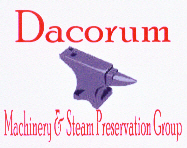 DMSP Group Ltd                                                                                                                              IN AID OF                                   DMSP Group Ltd                                                                                                                              IN AID OF                                   Dacorum Steam and Country Fayre27th and 28th July 2019Green Croft Farm   Potten End, Hertfordshire, HP1 2SG                    www.dacorummachineryandsteam.co.uk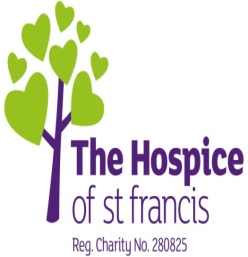 Bar, Ring and Side Demonstrations:Dawn Bunker27 Croft End RoadChipperfieldHerts, WD4 9EE01923 266491 07879 442039dvbunker@aol.co.ukMarket Traders:  Claire Groom19 Water End RoadPotten EndBerkhamstedHertsHP4 2SH07971 126038Groomy.1982@btinternet.comSteam and Miniature Steam:Karen Papworth76 Swingate LaneBerkhamsteadHerts, HP4 2LN07729040217  07804292324pipagriserv@hotmail.co.uk,(contact by email please)Vintage Cars, Motor Bikes,   Bob Hatt 5 Captains CloseCheshamBucksHP5 2PP01923 26842507812 687614jackh1234@icloud.comCatering Trade Stalls:Dawn Bunker27 Croft End RoadChipperfieldHerts, WD4 9EE01923 266491  07879 442039dvbunker@aol.co.uk______________________________ Commercial VehiclesJohn StathamStathams Motor Engineers Ltd     Commecial YardWatling StreetDunstable, BedsLU6 2QP08450 99190007800 735254 john@stathamsrecovery.co.ukUnder 16 years old ExhibitsKaren Papworth76 Swingate LaneBerkhamsteadHerts, HP4 2LN07729040217  07804292324pipagriserv@hotmail.co.uk,(contact by email pleasAwnings and Organs:Michael Blake7 NorthfieldsDunstableBeds, LU5 5AJ07900 45226507738 197388mblake147@btinternet.com Vintage Tractors: Kevin Elding		59 Pulleys LaneWarners End 	Hemel Hempstead,Herts, HP1 2PL 07557 237140Catering Trade Stalls:Dawn Bunker27 Croft End RoadChipperfieldHerts, WD4 9EE01923 266491  07879 442039dvbunker@aol.co.uk______________________________ Commercial VehiclesJohn StathamStathams Motor Engineers Ltd     Commecial YardWatling StreetDunstable, BedsLU6 2QP08450 99190007800 735254 john@stathamsrecovery.co.ukUnder 16 years old ExhibitsKaren Papworth76 Swingate LaneBerkhamsteadHerts, HP4 2LN07729040217  07804292324pipagriserv@hotmail.co.uk,(contact by email pleasAwnings and Organs:Michael Blake7 NorthfieldsDunstableBeds, LU5 5AJ07900 45226507738 197388mblake147@btinternet.comStationary Engines:  Les Bullock 
54 Lucks Hill 
Hemel Hempstead 
Hertfordshire,  HP1 2JW 01442 261951 07453 717757bullockles@outlook.comHeavy Horse Section:Nick Carter  Contact: Nick on07999 993100nicholas.carter@hotmail.co.uk or nic.read@SaracenHorseFeeds.co.uk   Working SectionDick TrottRosehaven9 Harps HillMarkyateHertsAL3 8LN07803 296462rtrott@ffcducting.co.uk Safety OfficerChris PocockHollyviewWater End RoadPotten End, HP4 2SH01442 46030907525 324396c.r.pocock87@gmail,comVintage Fire: Paul Rickett                     18 Ritcroft Drive             Hemel HempsteadHertsHP2 5TL                07885 868771                    suepaulr@outlook.com Military Den Bunker27 Croft End RoadChipperfieldHertsWD4 9EE01923 266491dvbunker@aol.com 